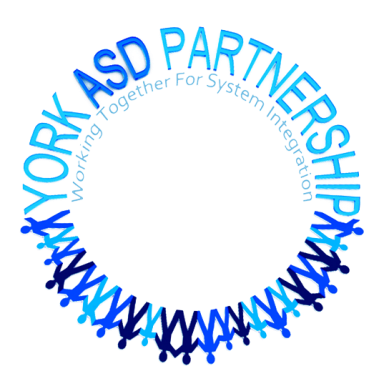 Partner Organization: 								Date: September 16, 2014System Changes YASDP Implementation Date(enter the month and year)Partner Organization Key Milestones andInternal Implementation Plan in PlaceImplemented?At 6 monthsAt 1 yearSelect Yes, No or PartialPartner Agency Implementation ChallengesService System ChallengesWhat can the YASDP do to facilitate successful implementation?Intake Worker Training CompletedDecember, 2012Comments:Type your comments hereCoordinated Access Launched     April 2, 2013Comments:Type your comments hereAccess Map in Use     April 2, 2013Comments:Type your comments hereUse of Warm Transfer ProtocolApril 2, 2013Use of CTN Shared Electronic Record     April 2, 2013Comments:Type your comments hereTransition Brochure Available     TBDComments:Type your comments hereTransition Guide Available     TBDComments:Type your comments herePhysician Bookmark Distributed     TBDComments:Type your comments hereUse of Partnership Tag Line on Email Signature     September 2013Comments:Type your comments hereContributions made to shared Training Resource     TBDComments:Type your comments hereYour organization’s website is linked to yorkasdpartnership.org       September 2011Comments:Type your comments hereNew members have attended YASDP Orientation     September, 2014Comments:Type your comments here211 Training     TBDComments:Type your comments hereCompleted “Understanding ASD Training for Mental Health Professionals” – session 1     December 5, 2014Comments:Type your comments hereCompleted “Understanding ASD Training for Mental Health Professionals” – session 2March 6, 2015Annual financial contributionComments:Type your comments here